Хто з фізичних осіб може подати нульову декларацію?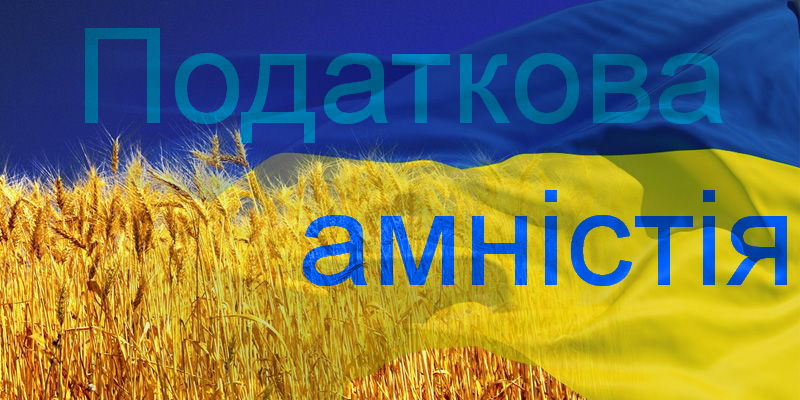 Головне управління ДПС у Харківській області повідомляє, що з 01 вересня 2021 року розпочинається одноразове (спеціальне) добровільне декларування фізичними особами належних їм активів та сплати одноразового збору до бюджету. Скористатися одноразовим (спеціальним) добровільним декларуванням можуть наступні категорії декларантів відповідно до абз. 1 п. 3 підрозділу 9-4 розділу ХХ Податкового кодексу України (дплі – ПКУ):1) фізичні особи – резиденти, (у тому числі самозайняті особи);2) фізичні особи, які не є резидентами України, але які були резидентами на момент отримання (набуття) об'єктів декларування чи на момент нарахування (отримання) доходів, за рахунок яких були отримані (набуті) об'єкти декларування, і які відповідно до цього Кодексу є чи були платниками податків. Тут маються на увазі податки, які підлягають сплаті фізичною особою особисто чи через податкового агента із зазначених доходів.Нагадаємо, що визначення фізичної особи як «резидента» для цілей Кодексу регулює пп. 14.1.213 ПКУ, який передбачає застосування наступного алгоритму аналізу із 7-ми послідовних кроків:Фізична особа визнається резидентом, якщо має місце проживання в Україні. За загальним правилом – це є основною, достатньою умовою.У разі якщо фізична особа має місце проживання також в іноземній державі, вона вважається резидентом, якщо така особа має місце постійного проживання в Україні; якщо особа має місце постійного проживання також в іноземній державі, вона вважається резидентом, якщо має більш тісні особисті чи економічні зв'язки (центр життєвих інтересів) в Україні. У разі якщо державу, в якій фізична особа має центр життєвих інтересів, не можна визначити, або якщо фізична особа не має місця постійного проживання у жодній з держав, вона вважається резидентом, якщо перебуває в Україні не менше 183 днів (включаючи день приїзду та від'їзду) протягом періоду або періодів податкового року.3) Достатньою (але не виключною) умовою визначення місця знаходження центру життєвих інтересів фізичної особи є місце постійного проживання членів її сім'ї або її реєстрації як суб'єкта підприємницької діяльності.4) Якщо неможливо визначити резидентський статус фізичної особи, використовуючи попередні кроки алгоритму (з 1-го по 3-й), фізична особа вважається резидентом, якщо вона є громадянином України.5) Якщо всупереч закону фізична особа – громадянин України має також громадянство іншої країни, то з метою оподаткування податком на доходи фізичних осіб така особа вважається громадянином України, який не має права на залік податків, сплачених за кордоном, передбаченого Кодексом або нормами міжнародних угод України.6) Якщо фізична особа є особою без громадянства і на неї не поширюються положення для кроків з 1-го по 4-й цього алгоритму, то її статус визначається згідно з нормами міжнародного права.7) Достатньою підставою для визначення особи резидентом є самостійне визначення нею основного місця проживання на території України у порядку, встановленому Кодексом, або її реєстрація як самозайнятої особи.